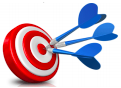 2019 National History Day®	    		         Triumph & Tragedy in HistoryLearning Targets - Historical ResearchGoalTargetSelf AssessmentSelf AssessmentGoalTargetNeed HelpMastered1I can identify a triumph and/or tragedy in my topic.2I can explain the changes my topic caused.3I can explain the historical context surrounding my topic.4I can accurately cite the sources I've used for my research.5I know the difference between a primary and a secondary source.6I can identify three claims to support my thesis.7I can identify 3-5 pieces of evidence to support each claim.8Student Self-Reflective Statement(Please reflect on your experience with this unit. Describe which topics you feel confident about and which ones you are still struggling with. Also please identify which topics you enjoyed and which ones you did not.)